OŠ ANTUNA MIHANOVIĆA PETROVSKO                     Broj RKP-a :15874PETROVSKO 58                                                                 Matični broj: 307953849234 PETROVSKO                                                           OIB:29768513109Razina 31                                                                            Šifra djelatnosti prema NKD:8520Razdjel:IBAN:HR5623600001101391973Bilješke uz temeljne financijske izvještaje od 01.01.2021.-30.06.2021.Bilješka br.1PR-RAS AOP 069Tekuće pomoći temeljem prijenosa EU sredstavaZa mjeru pripravništva u mjesecu lipnju 2019. godine primljena su sredstva za isplatu plaće i prijevoza za pripravnika –psihologa. Projekt je u cijelosti financiran iz EU sredstava. U mjesecu srpnju 2020.g  završila je mjera pripravništva i sredstva su u cijelosti utrošena.Bilješka br.2PR-RAS AOP 077Kamate na oročena sredstva i depozite po viđenjuIznos smanjenja odnosi se na pripis  kamata po poslovnim računima za 2020. godinu.Bilješka br. 3PR-RAS  AOP 112Ostali nespomenuti prihodiZbog nastave na daljinu, školska kuhinja nije naplaćivana od strane roditelja u 2020. Razlog povećanja je i uplata sredstava za projekt Zalogajček koji je trebao biti uplaćen u 2020. godini.Bilješka br. 4PR-RAS AOP 124Tekuće donacije Uplate donacija  u 2021. godini uplatile su trgovačka društva za nabavku dotrajale opreme za izvođenje nastave.Bilješka br. 5 PR-RAS AOP 128 i 129Prihodi iz nadležnog proračuna za financiranje rashoda poslovanja i  za nabavu nefinancijske imovineSmanjenje  u o odnosu na 2020.godinu rezultat je ne knjiženja računa za prijevoz učenika u  šk. godini 2020./2021.Bilješka br. 6PR-RAS AOP 147Rashod iza zaposlenePovećanje plaće za zaposlenike razlog je povećanja osnovice u 2021. godini i povećanje koeficijenata zaposlenika. Isti razlog  povećanja odnosi se i na AOP-e od 148 -154.Bilješka br.7AOP 158Materijalni rashodiSmanjenje materijalnih rashoda u 2020. godini razlog su odvijanja nastave na daljinu zbog pandemije Corona virusa. Učenici nisu bili na nastavi, stoga nisu nastali materijalni troškovi.AOP 162 stručna usavršavanja U 2021 godini izdaci za stručna usavršavanja veći su iz razloga stručnih ispita tehničkog osoblja.Bilješka br. 8PR-RAS AOP 172Rashodi za uslugeRashodi za usluge manji su nego 2020. jer se trošak prijevoza učenika više ne knjiži. U financijsko knjigovodstvo škole.Bilješka br.9PR-RAS AOP 174Tekuće i investicijsko održavanjeU 2021 godini u svibnju izvršeni su radovi na sanitarnim čvorovima za djevojčice.Bilješka br.10PR-RAS AOP 187Članarine i normeU 2021. godini škola je podmirila rashode za članarinu „Lijepoj Našoj“ za eko školu što je do sad činila Općina Petrovsko.Bilješka br. 11AOP 344Rashodi za nabavu nefinancijske imovineU 2021 godinu škola je nabavila nove golove za igralište. Nabave druge opreme nije bilo.Bilješka br.12OBVEZE –AOP 001Stanje obveza 1. siječnja (=AOP 036* iz Izvještaja o obvezama za prethodnu godinu)Stanje od 491.933 kn  odnosi na obveze za plaću, materijalne rashode i međuproračunske obveze.U 2021. obveze iz 2020 u cijelosti su podmirene osim međuproračunskih obveza (HZZO i MZOS).Bilješka br. 13Obveze AOP 097Stanje nedospjelih obveza na kraju izvještajnog razdoblja. Iznos obveza od 371.129 odnosi se na obveze za plaću za lipanj 2021  i materijalne rashode te rashode za među -proračunske obveze (bolovanja HZZO) u iznosu od 23.239 kn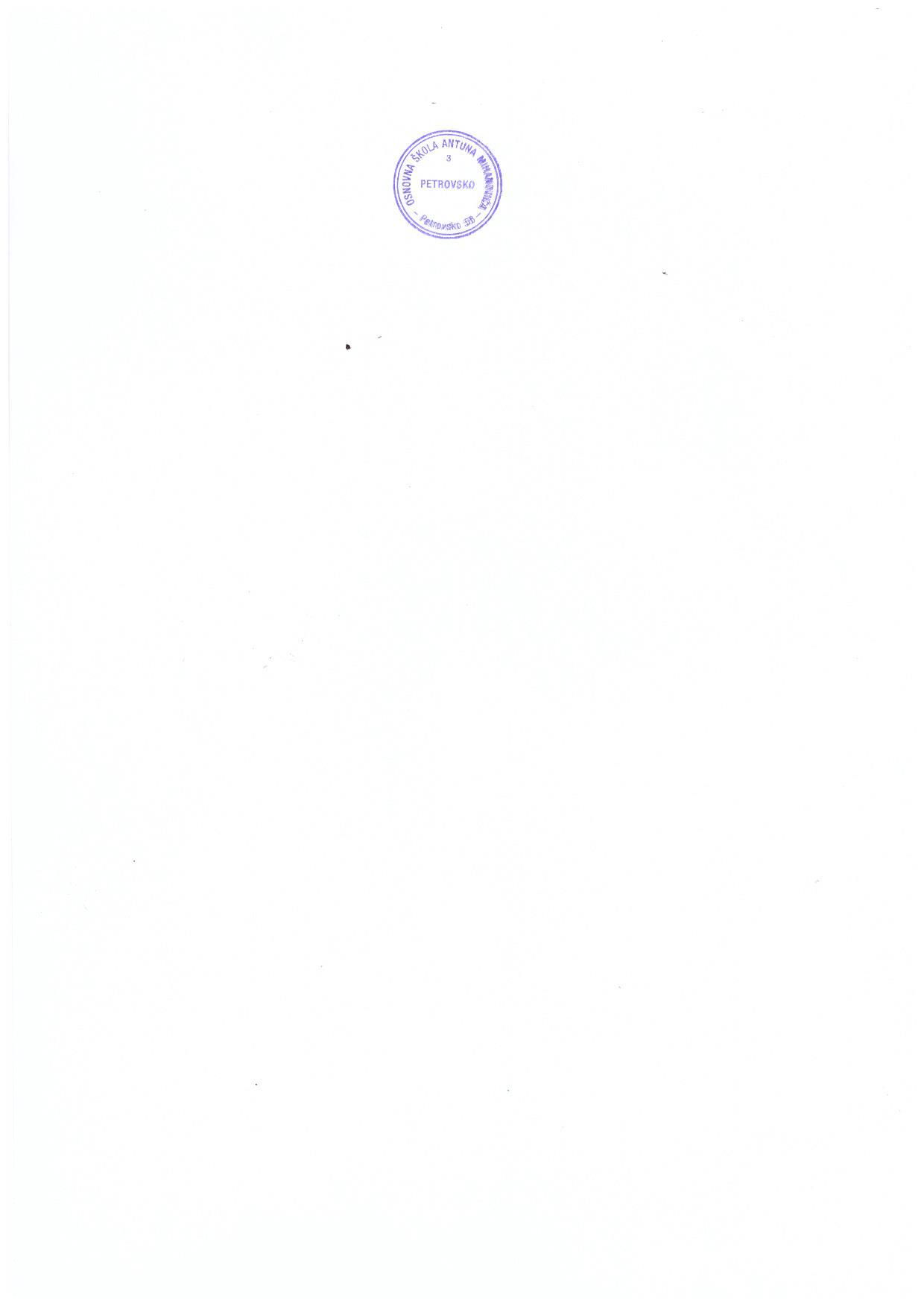 U Petrovskom, 12.7.2021.				Ravnateljica							Andrijana Osredečki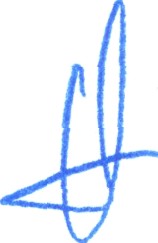 